A 324/2020. (VII.1.) Korm. rendeletben foglaltak alapjánJavaslat aHunyadi Mátyás Helyőrségi Gyűjteményés honvéd emlékhelyek [települési/tájegységi/ágazati] értéktárba történő felvételéhezKészítette:P.H.I. A JAVASLATTEVŐ ADATAI1. A javaslatot benyújtó (személy/intézmény/szervezet/vállalkozás) neve:Honvéd Nyugdíjas Klub2. A javaslatot benyújtó személy vagy kapcsolattartó személy adatai:Név:			Horváth Balázs IstvánLevelezési cím:	6080 Szabadszállás, Mátyás király tér 3/1.Telefonszám:		+36-30/68-79-782E-mail cím:		horvath.balazsistvan@gmail.comII. A NEMZETI ÉRTÉK ADATAI1. A nemzeti érték megnevezéseHunyadi Mátyás Helyőrségi Gyűjtemény és honvéd emlékhelyek2. A nemzeti érték szakterületenkénti kategóriák szerinti besorolása4. A nemzeti érték fellelhetőségének helyeA Hunyadi Mátyás Helyőrségi Gyűjtemény és honvéd emlékhelyek együttese Szabadszállás város területén található. Fő egysége, maga a Gyűjtemény, a volt laktanya parancsnoki épületében van.A Mátyás király téren, a lakótelep parkrészében található az „Emlékpark az alakulatok emlékköveivel”, a „Parancsnokok parkja” és a haditechnikai eszközsor.A „Szabadszállási Honvéd Emlékhely” és az 1848-1849-es forradalom és szabadságharc szabadszállási honvédjeinek emlékműve a szabadszállási temetőkertben áll.A vasútállomás falán található Bem József altábornagy emléktáblája.5. Értéktár megnevezése, amelybe a nemzeti érték felvételét kezdeményezik6. A nemzeti érték rövid, szöveges bemutatása, egyedi jellemzőinek és történetének leírása a megjelölt szakterületi kategória indokolása (amennyiben nemzetiséghez kapcsolódó érték, a nemzetiségi vonatkozások, a nemzetiséghez való kötődés bemutatása):A Gyűjtemény a hagyományápolás fontos színtere, a helyőrség, a katona szervezetek történetének, a személyi állomány helytállásának, az eredményeknek a bemutató, a fegyvernemi és csapattörténeti emlékeket közszemlére tevő helyszíne. A Szabadszállási Honvéd Emlékhely-en 2004-ben állíttatott az első jelfa, a szabadszállási katonák emlékére, majd 2009-ben kiegészült a honvédségi dolgozók emlékoszlopával. A két kopjafa együttese az emlékhely.Az 1848-1849-es forradalom és szabadságharc szabadszállási honvédjeinek emlékműve 2019-ben, az 1848-1849-es forradalom és szabadságharc befejezésének 170. évfordulója alkalmából, a mártírok és a megtorlás áldozatai emlékére állíttatott.Az Emlékpark az alakulatok emlékköveivel emlék a helyőrség megalakulása 50. évfordulójára készült 2001-2002-ben, majd a helyőrség felszámolásakor, 2004-ben került jelenlegi helyére a haditechnikai eszközsorral együtt. A Parancsnokok parkja az egykori helyőrségparancsnokok által – más szolgálati helyre távozásukkor – ültetett emlékfák parkjából alakult, kiegészítve az egyes alakulatok parancsnokai által ültetett emlékfákkal, tujákkal. A Bem József altábornagy emléktábla 2019-ben állíttatott, 90 esztendővel korábban a lengyel kormány Aleppó-ból hazaszállította Bem hamvait szülővárosába Tarnow-ba. A lakosság kivonult az állomásra, megállították a hamvakat szállító vonatot, hogy tisztelegjen a tábornok emléke előtt. A szakterületi kategória indokolásaA Hunyadi Mátyás Helyőrségi Gyűjtemény és honvéd emlékhelyek anyaga a Szabadszállás életének szerves részét képező, több mint félévszázados, helytörténeti jelentőségű korszak emlékanyagát teszi közzé. Bemutatja a szakmai területen túl a lakosság és a katonák kapcsolatát is. A katonai szervezetek kulturális értéket közvetítettek a település számára (tánccsoport, sport- és kulturális rendezvények), továbbá a hazafias nevelés és a honvéd hagyományok ápolásának a helyszínei is voltak. A gyűjteményi együttes a magyarság tevékenységéhez, hagyományaihoz, nemzetünk történelme, valamint a közelmúlt során felhalmozott és megőrzött szellemi, anyagi, közösségi, a településhez kapcsolódó javakat magába foglaló érték, amely tanúskodik egy emberi közösség és az adott terület történelmi kapcsolatáról.7. Indoklás az értéktárba történő felvétel mellettA Hunyadi Mátyás Helyőrségi Gyűjtemény és a honvéd emlékhelyek együttese Szabadszállás története közelmúltbeli fél évszázados helyőrségi létét, a településnek a hon védelmében való részvételét mutatja be.A honvédség települési jelenléte (a kapcsolódó infrastruktúrával) jelentősen hozzájárult a település városi címe elnyeréséhez.Számos fejlesztés a városban a katonák közreműködésével valósult meg (óvodabővítés, gázhálózat kiépítése). A katonák hozzátartozói nagy számban vettek részt a város közéletében, az oktatásában, az egészségügyben, a település lakosai polgári alkalmazottként dolgoztak a laktanyában, valamint szolgáltattak a laktanya részére. Ezer szállal összenőtt a város és katonái, amely értéket képvisel a település számára.8. A nemzeti értékkel kapcsolatos információt megjelenítő források listája (bibliográfia, honlapok, multimédiás források)9. A nemzeti érték hivatalos weboldalának címe:		www.hnyk.huIII. MELLÉKLETEK1. Az értéktárba felvételre javasolt nemzeti érték fényképe vagy audiovizuális-dokumentációja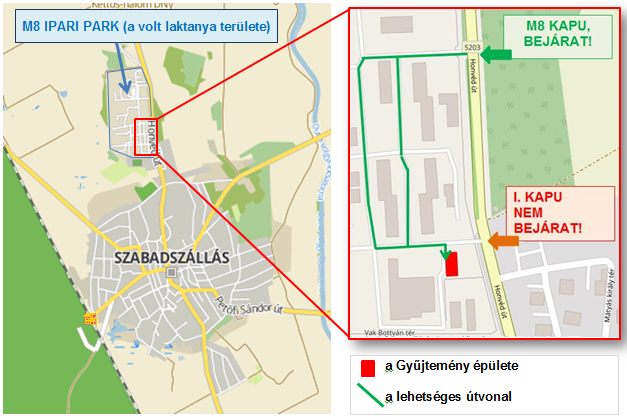 A Hunyadi Mátyás Helyőrségi Gyűjtemény megközelíthetősége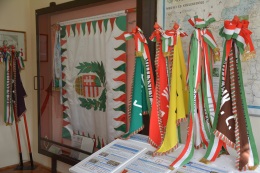 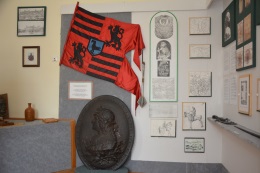 A Gyűjtemény egy része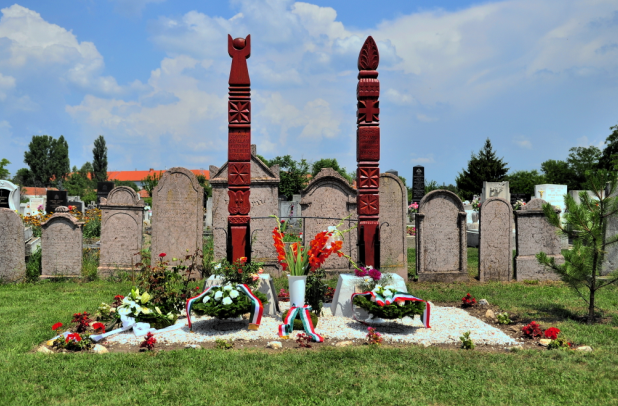 A Szabadszállási Honvéd Emlékhely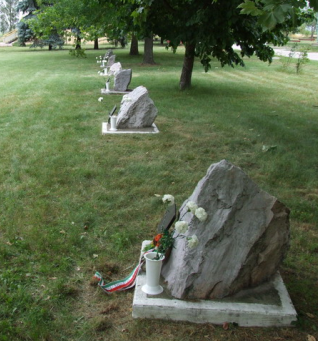 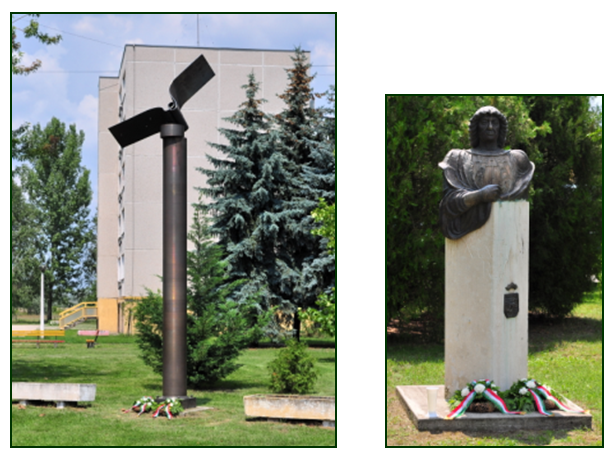 Az Emlékpark az alakulatok emlékköveivel, az MN 7038 emlékoszlopa a kiképző központ névadójának mellszobra,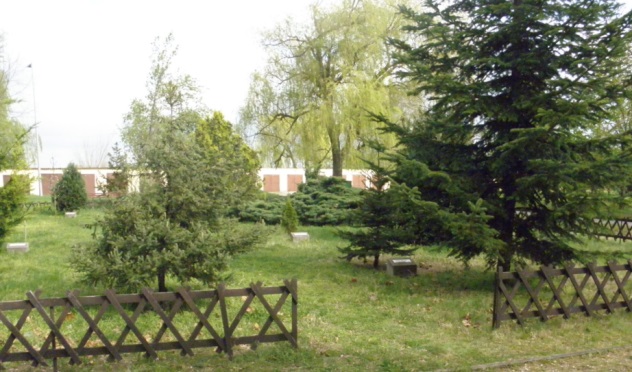 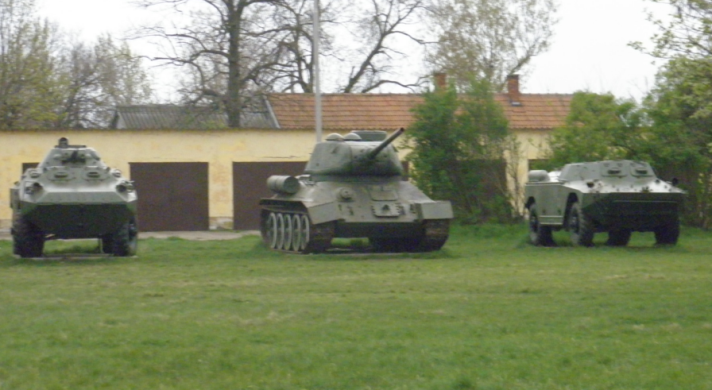 A Parancsnokok parkja és a haditechnikai eszközsor 2. A Htv. 1. § (1) bekezdés m) pontjának való megfelelést valószínűsítő dokumentumok, támogató és ajánló levelek24/2005. (VI. 30.) HM rendeleta Magyar Honvédség Szolgálati Szabályzatának kiadásáról(kivonat)Melléklet a 24/2005. (VI. 30.) HM rendelethezA magyar honvédség szolgálati szabályzataX. fejezetA KATONAI JELKÉPEK ÉS RENDEZVÉNYEKA hagyományápolás részletes szabályai663. A fegyvernemi, valamint csapattörténeti emlékek felkutatása, gyűjtése, feldolgozása és megóvása minden katonai szervezet kötelessége. A gyűjtemény a hagyományápolás egyik legfontosabb színtere, a haza védelmére való felkészítés, a települési környezethez való kötődés elmélyítésének része.664.1. A katonai szervezet, a fegyvernem, a helyőrség történetének és fejlődésének, a személyi állomány helytállásának és az elért eredményeknek a bemutatására, illetve a fegyvernemi és csapat- (intézet-) történeti gyűjtemények közreadására a csapatok (parancsnokságok) csapattörténeti emlékszobát (az intézetek intézettörténeti emlékszobát), illetve fegyvernemi szakgyűjteményt létesíthetnek.664.2. A gyűjtemények megtekintését a személyi állomány és a polgári lakosság számára lehetővé kell tenni.3. A javaslatban megadott adatok kezelésére, illetve a benyújtott teljes dokumentáció, - ideértve a csatolt dokumentumok, saját készítésű fényképek és filmek felhasználására is - vonatkozó hozzájáruló nyilatkozatNYILATKOZATAlulírott Horváth Balázs István, mint a Hunyadi Mátyás Helyőrségi Gyűjtemény és honvéd emlékhelyek nemzeti érték Szabadszállás Települési Értéktárba történő felvételét kezdeményező javaslattevő, hozzájárulok a formanyomtatványban megadott személyes adataim (név, cím, telefonszám, e-mail cím), továbbá a csatolt vázlat és fényképanyag, valamint a benyújtott teljes dokumentáció Szabadszállás Város Önkormányzata és a Szabadszállás Települési Értéktár Bizottság, mint adatkezelők, általi automatikus feldolgozásához, tárolásához és felhasználásához.Szabadszállás, 2020.08.28.	Horváth Balázs	________________________	a dokumentáció készítője4. A nem saját készítésű dokumentumok szerepeltetése esetén az adott dokumentum tulajdonosának hozzájáruló nyilatkozata a szabad felhasználásrólNemleges.Horváth Balázs István(név)Horváth Balázs(aláírás)Szabadszállás, 2020.08.28. (település, dátum)□ agrár- és élelmiszergazdaság□ egészség és életmód□ egészség és életmód□ épített környezet□ ipari és műszaki megoldásokX kulturális örökségX kulturális örökség□ sport□ természeti környezet□ turizmus□ turizmusa szakterületi besorolás indokolása: A Hunyadi Mátyás Helyőrségi Gyűjtemény és honvéd emlékhelyek a honvéd emlékek gyűjteményével, a hagyományok szellemi és tárgyi javai megjelenítésével a kulturális örökség része. a szakterületi besorolás indokolása: A Hunyadi Mátyás Helyőrségi Gyűjtemény és honvéd emlékhelyek a honvéd emlékek gyűjteményével, a hagyományok szellemi és tárgyi javai megjelenítésével a kulturális örökség része. a szakterületi besorolás indokolása: A Hunyadi Mátyás Helyőrségi Gyűjtemény és honvéd emlékhelyek a honvéd emlékek gyűjteményével, a hagyományok szellemi és tárgyi javai megjelenítésével a kulturális örökség része. a szakterületi besorolás indokolása: A Hunyadi Mátyás Helyőrségi Gyűjtemény és honvéd emlékhelyek a honvéd emlékek gyűjteményével, a hagyományok szellemi és tárgyi javai megjelenítésével a kulturális örökség része. 3. A nemzeti érték a magyarországi együtt élő népekhez, az államalkotó tényezőként elismert nemzetiségekhez kapcsolódó érték:3. A nemzeti érték a magyarországi együtt élő népekhez, az államalkotó tényezőként elismert nemzetiségekhez kapcsolódó érték:3. A nemzeti érték a magyarországi együtt élő népekhez, az államalkotó tényezőként elismert nemzetiségekhez kapcsolódó érték:3. A nemzeti érték a magyarországi együtt élő népekhez, az államalkotó tényezőként elismert nemzetiségekhez kapcsolódó érték:□ igen amely nemzetiség:□ igen amely nemzetiség:X nem X nem X települési□ tájegységi□ ágazatiamely értéktár neve: Szabadszállás Települési Értéktáramely értéktár neve: Szabadszállás Települési Értéktáramely értéktár neve: Szabadszállás Települési ÉrtéktárSzabadszállási HírmondóPetőfi Népe www.hnyk.huhttp://hirmondo.szabadszallas.hu/https://www.facebook.com/hnykszabadszallas/https://www.facebook.com/MN7038/ 